ΣΧΟΛΙΚΟ ΕΤΟΣ…………….ΠΡΟΓΡΑΜΜΑ ΠΑΡΑΛΛΗΛΗΣ ΣΤΗΡΙΞΗΣ - ΣΥΝΕΚΠΑΙΔΕΥΣΗΣΤΕΛΙΚΗ ΑΞΙΟΛΟΓΗΣΗ- Γ΄ ΤΡΙΜΗΝΟ- ΛΗΞΗ ΣΧΟΛΙΚΟΥ ΕΤΟΥΣΔΙΕΥΘΥΝΣΗ Π.Ε………………………………………………………………………….ΣΧΟΛΙΚΗ ΜΟΝΑΔΑ ……………………………………………………………………ΔΙΕΥΘΥΝΣΗ ΣΧ. ΜΟΝΑΔΑΣ…………………………………………………………ΤΗΛΕΦΩΝΟ………………………………………………………………………………..E MAIL:……………………………………………………………………………………….ΟΝΟΜΑΤΕΠΩΝΥΜΟ ΕΚΠ/ΚΟΥ Π. ΣΤΗΡΙΞΗΣ………………………………………………..ΟΝΟΜΑΤΕΠΩΝΥΜΟ ΕΚΠ/ΚΟΥ ΤΑΞΗΣ……………………………………………................Α. ΓΕΝΙΚΑ ΣΤΟΙΧΕΙΑ ΜΑΘΗΤΗ/ΜΑΘΗΤΡΙΑΣΟΝΟΜΑΤΕΠΩΝΥΜΟ……………………………………………………………………………………………………ΠΡΟΝΗΠΙΟ/ΝΗΠΙΟ/ΕΠΑΝΑΦΟΙΤΗΣΗ ΝΗΠΙΟΥ:……………………………………………………………ΗΜΕΡΟΜΗΝΙΑ ΕΚΔΟΣΗΣ ΓΝΩΜΑΤΕΥΣΗΣ:………………………………………………………………….ΔΗΜΟΣΙΑ ΥΠΗΡΕΣΙΑ ΠΟΥ ΕΧΕΙ ΕΚΔΩΣΕΙ ΤΗΝ ΓΝΩΜΑΤΕΥΣΗ (πλήρη στοιχεία):…………………………………………………………………………………………………….ΠΕΡΙΕΧΟΜΕΝΟ ΓΝΩΜΑΤΕΥΣΗΣ (πλήρη στοιχεία):………………………………………………………………………………………………………………………………………………………………………………………………………………………………………………………………………………………………………………………………………………………………………………………………………………………………ΧΡΟΝΟΣ ΥΛΟΠΟΙΗΣΗΣ ΠΡΟΓΡΑΜΜΑΤΟΣ ΠΑΡΑΛΛΗΛΗΣ ΣΤΗΡΙΞΗΣ – ΣΥΝΕΚΠΑΙΔΕΥΣΗΣ (1ος χρόνος, 2ος χρόνος, κτλ)………………………………………………………………………………………...Β. ΑΛΛΕΣ ΠΛΗΡΟΦΟΡΙΕΣΗΜΕΡΟΜΗΝΙΑ ΕΝΑΡΞΗΣ ΠΡΟΓΡΑΜΜΑΤΟΣ………………………………………………..ΣΥΝΟΛΟ ΩΡΩΝ ΣΤΗΡΙΞΗΣ ΕΒΔΟΜΑΔΙΑΙΩΣ………………………………………………..ΗΜΕΡΕΣ ΚΑΙ ΩΡΕΣ ΣΤΗΡΙΞΗΣ……………………………………………………................... ……………………………………………………………………………………………………..………………………………………………………………………………………………………………………………………………………………………………………………………………ΕΡΓΑΣΙΜΕΣ ΗΜΕΡΕΣ ΠΟΥ ΔΕΝ ΕΓΙΝΕ ΔΥΝΑΤΗ Η ΥΛΟΠΟΙΗΣΗ ΤΟΥ ΠΡΟΓΡΑΜΜΑΤΟΣ -ΑΙΤΙΟΛΟΓΙΑ………………………………………………………………………………………………………………………………..…………………………………………………………………………………………………………………………………………………………………………………………………………………………………………………………………………………………………………………………………………………………………………………………………………………….……………………………………………………………………………………………………………………………………………………………………………………………….Γ. ΤΕΛΙΚΗ ΑΞΙΟΛΟΓΗΣΗ ΚΑΤΑ ΘΕΜΑΤΙΚΑ ΠΕΔΙΑΘΕΜΑΤΙΚΟ ΠΕΔΙΟ: ΠΑΙΔΙ ΚΙ ΕΠΙΚΟΙΝΩΝΙΑ/ΘΕΜΑΤΙΚΗ ΕΝΟΤΗΤΑ: ΓΛΩΣΣΑΠΡΟΦΟΡΙΚΗ ΕΠΙΚΟΙΝΩΝΙΑΓνώσεις – Στάσεις – Δεξιότητες που κατακτήθηκαν από το/τη μαθητή/τρια:………………………………………………………………….....……………………………………………………………………………………………………………………………………………………………………………………………………………………………………………………………………………………………………………………………………………………………………………………………………………………………ΓΡΑΠΤΗ ΕΠΙΚΟΙΝΩΝΙΑΓνώσεις – Στάσεις – Δεξιότητες που κατακτήθηκαν από το/τη μαθητή/τρια:………………………………………………………………….....……………………………………………………………………………………………………………………………………………………………………………………………………………………………………………………………………………………………………………………………………………………………………………………………………………………………ΠΟΛΥΓΛΩΣΣΙΚΗ ΕΠΙΚΟΙΝΩΝΙΑΓνώσεις – Στάσεις – Δεξιότητες που κατακτήθηκαν από το/τη μαθητή/τρια:………………………………………………………………….....……………………………………………………………………………………………………………………………………………………………………………………………………………………………………………………………………………………………………………………………………………………………………………………………………………………………Σε ποιο βαθμό πιστεύετε ότι ο μαθητής/ μαθήτρια ανταποκρίνεται πλέον στις απαιτήσεις της τάξης του στη Θεματική Ενότητα ΓΛΩΣΣΑ («τσεκάρετε» μία επιλογή): ΘΕΜΑΤΙΚΟ ΠΕΔΙΟ: ΠΑΙΔΙ ΚΙ ΕΠΙΚΟΙΝΩΝΙΑ/ΘΕΜΑΤΙΚΗ ΕΝΟΤΗΤΑ: ΤΕΧΝΟΛΟΓΙΕΣ ΤΗΣ ΕΠΙΚΟΙΝΩΝΙΑΣ ΚΑΙ ΤΗΣ ΠΛΗΡΟΦΟΡΙΑΣ (ΤΠΕ)ΓΝΩΡΙΜΙΑ ΚΙ ΕΠΙΚΟΙΝΩΝΙΑ ΜΕ ΤΙΣ ΤΠΕ Γνώσεις – Στάσεις – Δεξιότητες που κατακτήθηκαν από το/τη μαθητή/τρια:………………………………………………………………….....……………………………………………………………………………………………………………………………………………………………………………………………………………………………………………………………………………………………………………………………………………………………………………………………………………………………ΑΝΑΚΑΛΥΨΗ/ΠΡΟΓΡΑΜΜΑΤΙΣΜΟΣ ΚΑΙ ΨΗΦΙΑΚΟ ΠΑΙΧΝΙΔΙΓνώσεις – Στάσεις – Δεξιότητες που κατακτήθηκαν από το/τη μαθητή/τρια:………………………………………………………………….....……………………………………………………………………………………………………………………………………………………………………………………………………………………………………………………………………………………………………………………………………………………………………………………………………………………………ΕΠΕΞΕΡΓΑΣΙΑ ΤΗΣ ΠΛΗΡΟΦΟΡΙΑΣ ΚΑΙ ΨΗΦΙΑΚΗ ΔΗΜΙΟΥΡΓΙΑΓνώσεις – Στάσεις – Δεξιότητες που κατακτήθηκαν από το/τη μαθητή/τρια:………………………………………………………………….....……………………………………………………………………………………………………………………………………………………………………………………………………………………………………………………………………………………………………………………………………………………………………………………………………………………………Σε ποιο βαθμό πιστεύετε ότι ο μαθητής/ μαθήτρια ανταποκρίνεται πλέον στις απαιτήσεις της τάξης του στη Θεματική Ενότητα ΤΕΧΝΟΛΟΓΙΕΣ ΤΗΣ ΕΠΙΚΟΙΝΩΝΙΑΣ ΚΑΙ ΤΗΣ ΠΛΗΡΟΦΟΡΙΑΣ (ΤΠΕ) («τσεκάρετε» μία επιλογή): ΘΕΜΑΤΙΚΟ ΠΕΔΙΟ: ΠΑΙΔΙ, ΕΑΥΤΟΣ ΚΑΙ ΚΟΙΝΩΝΙΑ/ΘΕΜΑΤΙΚΗ ΕΝΟΤΗΤΑ: ΠΡΟΣΩΠΙΚΗ ΚΑΙ ΚΟΙΝΩΝΙΚΟΣΥΝΑΙΣΘΗΜΑΤΙΚΗ ΑΝΑΠΤΥΞΗΑΙΣΘΗΣΗ ΕΑΥΤΟΥΓνώσεις – Στάσεις – Δεξιότητες που κατακτήθηκαν από το/τη μαθητή/τρια:………………………………………………………………….....……………………………………………………………………………………………………………………………………………………………………………………………………………………………………………………………………………………………………………………………………………………………………………………………………………………………ΣΥΝΑΙΣΘΗΜΑΤΙΚΗ ΕΠΙΓΝΩΣΗΓνώσεις – Στάσεις – Δεξιότητες που κατακτήθηκαν από το/τη μαθητή/τρια:………………………………………………………………….....……………………………………………………………………………………………………………………………………………………………………………………………………………………………………………………………………………………………………………………………………………………………………………………………………………………………ΔΙΑΠΡΟΣΩΠΙΚΕΣ ΣΧΕΣΕΙΣΓνώσεις – Στάσεις – Δεξιότητες που κατακτήθηκαν από το/τη μαθητή/τρια:………………………………………………………………….....……………………………………………………………………………………………………………………………………………………………………………………………………………………………………………………………………………………………………………………………………………………………………………………………………………………………Σε ποιο βαθμό πιστεύετε ότι ο μαθητής/ μαθήτρια ανταποκρίνεται πλέον στις απαιτήσεις της τάξης του στη Θεματική Ενότητα ΠΡΟΣΩΠΙΚΗ ΚΑΙ ΚΟΙΝΩΝΙΚΟΣΥΝΑΙΣΘΗΜΑΤΙΚΗ ΑΝΑΠΤΥΞΗ («τσεκάρετε» μία επιλογή): ΘΕΜΑΤΙΚΟ ΠΕΔΙΟ: ΠΑΙΔΙ, ΕΑΥΤΟΣ ΚΑΙ ΚΟΙΝΩΝΙΑ/ΘΕΜΑΤΙΚΗ ΕΝΟΤΗΤΑ: ΚΟΙΝΩΝΙΚΕΣ ΕΠΙΣΤΗΜΕΣΙΣΤΟΡΙΑ ΚΑΙ ΠΟΛΙΤΙΣΜΟΣΓνώσεις – Στάσεις – Δεξιότητες που κατακτήθηκαν από το/τη μαθητή/τρια:………………………………………………………………….....……………………………………………………………………………………………………………………………………………………………………………………………………………………………………………………………………………………………………………………………………………………………………………………………………………………………ΣΧΕΣΗ ΜΕ ΦΥΣΙΚΟ ΚΑΙ ΔΟΜΗΜΕΝΟ ΠΕΡΙΒΑΛΛΟΝΓνώσεις – Στάσεις – Δεξιότητες που κατακτήθηκαν από το/τη μαθητή/τρια:………………………………………………………………….....……………………………………………………………………………………………………………………………………………………………………………………………………………………………………………………………………………………………………………………………………………………………………………………………………………………………ΚΟΙΝΩΝΙΚΗ ΚΑΙ ΟΙΚΟΝΟΜΙΚΗ ΖΩΗΓνώσεις – Στάσεις – Δεξιότητες που κατακτήθηκαν από το/τη μαθητή/τρια:………………………………………………………………….....……………………………………………………………………………………………………………………………………………………………………………………………………………………………………………………………………………………………………………………………………………………………………………………………………………………………ΣΧΕΣΗ ΜΕ ΦΥΣΙΚΟ ΚΑΙ ΔΟΜΗΜΕΝΟ ΠΕΡΙΒΑΛΛΟΝΓνώσεις – Στάσεις – Δεξιότητες που κατακτήθηκαν από το/τη μαθητή/τρια:………………………………………………………………….....……………………………………………………………………………………………………………………………………………………………………………………………………………………………………………………………………………………………………………………………………………………………………………………………………………………………Σε ποιο βαθμό πιστεύετε ότι ο μαθητής/ μαθήτρια ανταποκρίνεται πλέον στις απαιτήσεις της τάξης του στη Θεματική Ενότητα ΚΟΙΝΩΝΙΚΕΣ ΕΠΙΣΤΗΜΕΣ («τσεκάρετε» μία επιλογή): ΘΕΜΑΤΙΚΟ ΠΕΔΙΟ: ΠΑΙΔΙ ΚΑΙ ΘΕΤΙΚΕΣ ΕΠΙΣΤΗΜΕΣ/ΘΕΜΑΤΙΚΗ ΕΝΟΤΗΤΑ: ΜΑΘΗΜΑΤΙΚΑΓΕΩΜΕΤΡΙΑ ΚΑΙ ΜΕΤΡΗΣΕΙΣΓνώσεις – Στάσεις – Δεξιότητες που κατακτήθηκαν από το/τη μαθητή/τρια:………………………………………………………………….....……………………………………………………………………………………………………………………………………………………………………………………………………………………………………………………………………………………………………………………………………………………………………………………………………………………………ΑΡΙΘΜΟΙ – ΠΡΑΞΕΙΣ ΚΑΙ ΑΛΓΕΒΡΑΓνώσεις – Στάσεις – Δεξιότητες που κατακτήθηκαν από το/τη μαθητή/τρια:………………………………………………………………….....……………………………………………………………………………………………………………………………………………………………………………………………………………………………………………………………………………………………………………………………………………………………………………………………………………………………ΣΤΟΧΑΣΤΙΚΑ ΜΑΘΗΜΑΤΙΚΑΓνώσεις – Στάσεις – Δεξιότητες που κατακτήθηκαν από το/τη μαθητή/τρια:………………………………………………………………….....……………………………………………………………………………………………………………………………………………………………………………………………………………………………………………………………………………………………………………………………………………………………………………………………………………………………ΓΕΩΜΕΤΡΙΑΓνώσεις – Στάσεις – Δεξιότητες που κατακτήθηκαν από το/τη μαθητή/τρια:………………………………………………………………….....……………………………………………………………………………………………………………………………………………………………………………………………………………………………………………………………………………………………………………………………………………………………………………………………………………………………Σε ποιο βαθμό πιστεύετε ότι ο μαθητής/ μαθήτρια ανταποκρίνεται πλέον στις απαιτήσεις της τάξης του στη Θεματική Ενότητα ΜΑΘΗΜΑΤΙΚΑ («τσεκάρετε» μία επιλογή): ΘΕΜΑΤΙΚΟ ΠΕΔΙΟ: ΠΑΙΔΙ ΚΑΙ ΘΕΤΙΚΕΣ ΕΠΙΣΤΗΜΕΣ/ΘΕΜΑΤΙΚΗ ΕΝΟΤΗΤΑ: ΦΥΣΙΚΕΣ ΕΠΙΣΤΗΜΕΣΖΩΝΤΑΝΟΙ ΟΡΓΑΝΙΣΜΟΙΓνώσεις – Στάσεις – Δεξιότητες που κατακτήθηκαν από το/τη μαθητή/τρια:………………………………………………………………….....……………………………………………………………………………………………………………………………………………………………………………………………………………………………………………………………………………………………………………………………………………………………………………………………………………………………ΥΛΗ ΚΑΙ ΦΑΙΝΟΜΕΝΑΓνώσεις – Στάσεις – Δεξιότητες που κατακτήθηκαν από το/τη μαθητή/τρια:………………………………………………………………….....……………………………………………………………………………………………………………………………………………………………………………………………………………………………………………………………………………………………………………………………………………………………………………………………………………………………ΓΗ – ΠΛΑΝΗΤΙΚΟ ΣΥΣΤΗΜΑ ΚΑΙ ΔΙΑΣΤΗΜΑΓνώσεις – Στάσεις – Δεξιότητες που κατακτήθηκαν από το/τη μαθητή/τρια:………………………………………………………………….....……………………………………………………………………………………………………………………………………………………………………………………………………………………………………………………………………………………………………………………………………………………………………………………………………………………………Σε ποιο βαθμό πιστεύετε ότι ο μαθητής/ μαθήτρια ανταποκρίνεται πλέον στις απαιτήσεις της τάξης του στη Θεματική Ενότητα ΦΥΣΙΚΕΣ ΕΠΙΣΤΗΜΕΣ («τσεκάρετε» μία επιλογή): ΘΕΜΑΤΙΚΟ ΠΕΔΙΟ: ΠΑΙΔΙ ΚΑΙ ΘΕΤΙΚΕΣ ΕΠΙΣΤΗΜΕΣ/ΘΕΜΑΤΙΚΗ ΕΝΟΤΗΤΑ: ΤΕΧΝΟΛΟΓΙΑ ΚΑΤΑΣΚΕΥΩΝΠΑΡΑΔΟΣΙΑΚΑ ΚΑΙ ΣΥΓΧΡΟΝΑ ΤΕΧΝΟΛΟΓΙΚΑ ΕΡΓΑΛΕΙΑ/ ΕΞΟΠΛΙΣΜΟΣ ΚΑΙ ΣΥΣΚΕΥΕΣ Γνώσεις – Στάσεις – Δεξιότητες που κατακτήθηκαν από το/τη μαθητή/τρια:………………………………………………………………….....……………………………………………………………………………………………………………………………………………………………………………………………………………………………………………………………………………………………………………………………………………………………………………………………………………………………ΤΕΧΝΟΛΟΓΙΑ ΚΑΤΑΣΚΕΥΩΝ ΩΣ ΕΡΓΑΛΕΙΟ ΣΤΗΝ ΚΑΘΗΜΕΡΙΝΗ ΖΩΗΓνώσεις – Στάσεις – Δεξιότητες που κατακτήθηκαν από το/τη μαθητή/τρια:………………………………………………………………….....……………………………………………………………………………………………………………………………………………………………………………………………………………………………………………………………………………………………………………………………………………………………………………………………………………………………Σε ποιο βαθμό πιστεύετε ότι ο μαθητής/ μαθήτρια ανταποκρίνεται πλέον στις απαιτήσεις της τάξης του στη Θεματική Ενότητα ΤΕΧΝΟΛΟΓΙΑ ΚΑΤΑΣΚΕΥΩΝ («τσεκάρετε» μία επιλογή): ΘΕΜΑΤΙΚΟ ΠΕΔΙΟ: ΠΑΙΔΙ, ΣΩΜΑ, ΔΗΜΙΟΥΡΓΙΑ ΚΑΙ ΕΚΦΡΑΣΗ/ ΘΕΜΑΤΙΚΗ ΕΝΟΤΗΤΑ:  ΚΙΝΗΤΙΚΗ ΑΓΩΓΗΣΩΜΑ ΚΑΙ ΚΙΝΗΣΗΓνώσεις – Στάσεις – Δεξιότητες που κατακτήθηκαν από το/τη μαθητή/τρια:………………………………………………………………….....……………………………………………………………………………………………………………………………………………………………………………………………………………………………………………………………………………………………………………………………………………………………………………………………………………………………ΦΥΣΙΚΑ ΔΡΑΣΤΗΡΙΑ ΖΩΗΓνώσεις – Στάσεις – Δεξιότητες που κατακτήθηκαν από το/τη μαθητή/τρια:………………………………………………………………….....……………………………………………………………………………………………………………………………………………………………………………………………………………………………………………………………………………………………………………………………………………………………………………………………………………………………ΑΘΛΗΤΙΚΗ/ΠΟΛΙΤΙΣΤΙΚΗ ΠΑΡΑΔΟΣΗ ΚΑΙ ΔΗΜΙΟΥΡΓΙΚΗ ΚΙΝΗΣΗΓνώσεις – Στάσεις – Δεξιότητες που κατακτήθηκαν από το/τη μαθητή/τρια:………………………………………………………………….....……………………………………………………………………………………………………………………………………………………………………………………………………………………………………………………………………………………………………………………………………………………………………………………………………………………………Σε ποιο βαθμό πιστεύετε ότι ο μαθητής/ μαθήτρια ανταποκρίνεται πλέον στις απαιτήσεις της τάξης του στη Θεματική Ενότητα ΚΙΝΗΤΙΚΗ ΑΓΩΓΗ («τσεκάρετε» μία επιλογή): ΘΕΜΑΤΙΚΟ ΠΕΔΙΟ: ΠΑΙΔΙ, ΣΩΜΑ, ΔΗΜΙΟΥΡΓΙΑ ΚΑΙ ΕΚΦΡΑΣΗ/ ΘΕΜΑΤΙΚΗ ΕΝΟΤΗΤΑ: ΤΕΧΝΕΣΕΙΚΑΣΤΙΚΕΣ ΤΕΧΝΕΣΓνώσεις – Στάσεις – Δεξιότητες που κατακτήθηκαν από το/τη μαθητή/τρια:………………………………………………………………….....……………………………………………………………………………………………………………………………………………………………………………………………………………………………………………………………………………………………………………………………………………………………………………………………………………………………ΘΕΑΤΡΙΚΗ ΤΕΧΝΗΓνώσεις – Στάσεις – Δεξιότητες που κατακτήθηκαν από το/τη μαθητή/τρια:………………………………………………………………….....……………………………………………………………………………………………………………………………………………………………………………………………………………………………………………………………………………………………………………………………………………………………………………………………………………………………ΜΟΥΣΙΚΗΓνώσεις – Στάσεις – Δεξιότητες που κατακτήθηκαν από το/τη μαθητή/τρια:………………………………………………………………….....……………………………………………………………………………………………………………………………………………………………………………………………………………………………………………………………………………………………………………………………………………………………………………………………………………………………Σε ποιο βαθμό πιστεύετε ότι ο μαθητής/ μαθήτρια ανταποκρίνεται πλέον στις απαιτήσεις της τάξης του στη Θεματική Ενότητα ΤΕΧΝΕΣ («τσεκάρετε» μία επιλογή): ΥΠΟΣΗΜΕΙΩΣΗ: Στον Ατομικό Φάκελο του μαθητή/τριας θα υπάρχει Υλικό και Δείγματα Εργασιών του/της μαθητή/τριαςΗΜΕΡΟΜΗΝΙΑ…………………..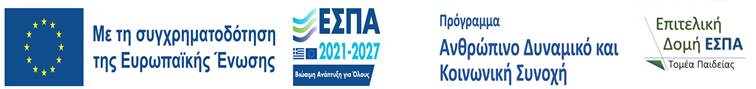 ΕΛΑΧΙΣΤΟ  ΜΙΚΡΟ ΜΕΤΡΙΟ  ΙΚΑΝΟΠΟΙΗΤΙΚΟΥΨΗΛΟΕΛΑΧΙΣΤΟ  ΜΙΚΡΟ ΜΕΤΡΙΟ  ΙΚΑΝΟΠΟΙΗΤΙΚΟΥΨΗΛΟΕΛΑΧΙΣΤΟ  ΜΙΚΡΟ ΜΕΤΡΙΟ  ΙΚΑΝΟΠΟΙΗΤΙΚΟΥΨΗΛΟΕΛΑΧΙΣΤΟ  ΜΙΚΡΟ ΜΕΤΡΙΟ  ΙΚΑΝΟΠΟΙΗΤΙΚΟΥΨΗΛΟΕΛΑΧΙΣΤΟ  ΜΙΚΡΟ ΜΕΤΡΙΟ  ΙΚΑΝΟΠΟΙΗΤΙΚΟΥΨΗΛΟΕΛΑΧΙΣΤΟ  ΜΙΚΡΟ ΜΕΤΡΙΟ  ΙΚΑΝΟΠΟΙΗΤΙΚΟΥΨΗΛΟΕΛΑΧΙΣΤΟ  ΜΙΚΡΟ ΜΕΤΡΙΟ  ΙΚΑΝΟΠΟΙΗΤΙΚΟΥΨΗΛΟΕΛΑΧΙΣΤΟ  ΜΙΚΡΟ ΜΕΤΡΙΟ  ΙΚΑΝΟΠΟΙΗΤΙΚΟΥΨΗΛΟΕΛΑΧΙΣΤΟ  ΜΙΚΡΟ ΜΕΤΡΙΟ  ΙΚΑΝΟΠΟΙΗΤΙΚΟΥΨΗΛΟΟ/Η Διευθυντής – ντριαΟ/Η Προϊστάμενος/μένηΟ/Η Εκπαιδευτικόςτης ΤάξηςΟ/Η Εκπαιδευτικός της Παράλληλης Στήριξης – Συνεκπαίδευσης